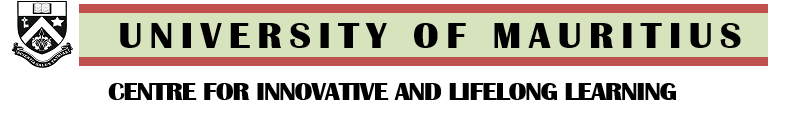 APPLICATION FORMShort Course on Teaching Strategies and Administrative Responsibilities of Part-time Lecturers – LC 0050Name of Participant: ………..…………………………………………………………………………………..Office/Home Address: …………………………………………………………………………………………..……………………………………………………………………………………………………………………..Tel: ………………….…	Fax: .…………………….Mobile Tel: ………………………………………………………………….Email: ………………………………………………………………………….National ID : ……………………………………………………………………………………………………….Organisation : .…………………………………………………………………………………………………….Position : .…………………….…………………………………………..............................................Indicate Module(s) / Programme of Studies on which you are currently teaching at the University of Mauritius or any other institutions: ..…………………………………………………………………………………………………………………...………………………………………………………………………………………………………………………………………………………………………………………………………………………………………………Date : ……………………………...................................Application form duly filled in should be sent by latest Friday 19 August 2023 prior to payment by email to:                    Mrs Shamim Ajaheb-Bahadoor                   Email: s.ajaheb@uom.ac.muThe University of Mauritius reserves the right not to run the short course should the number of participants be insufficient.